Załącznik nr 12 do umowyWymagania w odniesieniu do wyodrębnionej ewidencji księgowejPrzed poniesieniem wydatków w ramach Projektu, beneficjent planuje 
i wprowadza odpowiednią odrębną ewidencję księgową w obszarze ksiąg rachunkowych.  Planując ewidencję księgową i dobierając odpowiednie konta księgowe beneficjent bierze pod uwagę:potrzeby informacyjne związane ze sprawozdawczością w zakresie wydatków kwalifikowalnych w projektach w ramach Regionalnego Programu Operacyjnego Województwa Świętokrzyskiego na lata 2014-2020 (podział kosztów na odpowiednie kategorie zgodnie z zatwierdzonym budżetem projektu),obowiązujące przepisy, techniczne możliwości posiadanego przez siebie systemu księgowego.Może to wymagać od beneficjenta wydzielenia w swojej ewidencji odrębnych kont – syntetycznych, analitycznych lub pozabilansowych, na których prowadzona będzie ewidencja wydatków kwalifikowalnych w podziale na zadania związane z realizacją projektów RPO WŚ. Wymagana jest odrębna ewidencja zarówno dla kont kosztów, VAT, przychodów (jeżeli występują przychody związane z realizacją projektu), rachunku bankowego, jak i rozrachunków.Prowadząc ewidencję księgową beneficjent opisuje w swojej polityce rachunkowości wyraźnie sposób powiązania dokumentu zarejestrowanego w informatycznych zbiorach ksiąg z dokumentem źródłowym znajdującym się w archiwum papierowych dokumentów, tj. zapewnia ścieżkę audytu.System finansowo-księgowy beneficjenta pozwala uzyskać z ewidencji księgowej zestawienie (raport) zawierające co najmniej następujące dane, tj:zewnętrzny numer faktury VAT lub innego dokumentu związanego z wydatkami,wewnętrzny (systemowy) numer dokumentu księgowego (ewidencyjny nr notowany przez operatorów na źródłowych dokumentach w celu identyfikacji zasobów komputerowych z archiwum źródłowych dokumentów),datę wystawienia dokumentu księgowego,określenie zakupionego towaru/usługi (rodzaj wydatku kwalifikowanego),kwotę wydatków kwalifikowalnych  (wydatki brutto kwalifikowane i VAT kwalifikowalny)datę zapłaty,informację na temat poniesienia wydatku w ramach cross-financingu oraz zakupu środka  
      trwałego. Zestawienie (raport) sporządzane jest dla żądanego zakresu dat oraz ze wskazaną szczegółowością (syntetyka/analityka). Zestawienie przekazywane jest wraz z wnioskiem o płatność w formacie PDF.Wydrukowane zestawienie jest podpisywane przez odpowiednią osobę uwiarygodniającą zawartość danych w zestawieniu.W przypadku, jeżeli instytucja rozliczająca projekt uzna dany wydatek za niekwalifikowalny, beneficjent dokonuje wyksięgowania tej pozycji z wyodrębnionej ewidencji dotyczącej wydatków kwalifikowalnych związanych z realizacją projektu w ramach Regionalnego Programu Operacyjnego Województwa Świętokrzyskiego.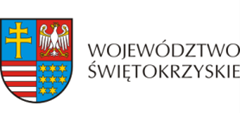 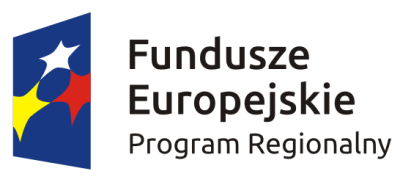 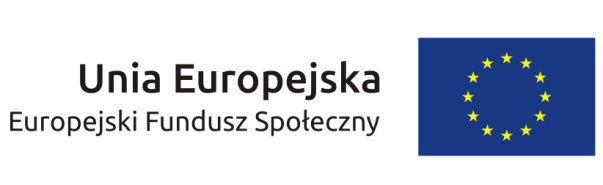 